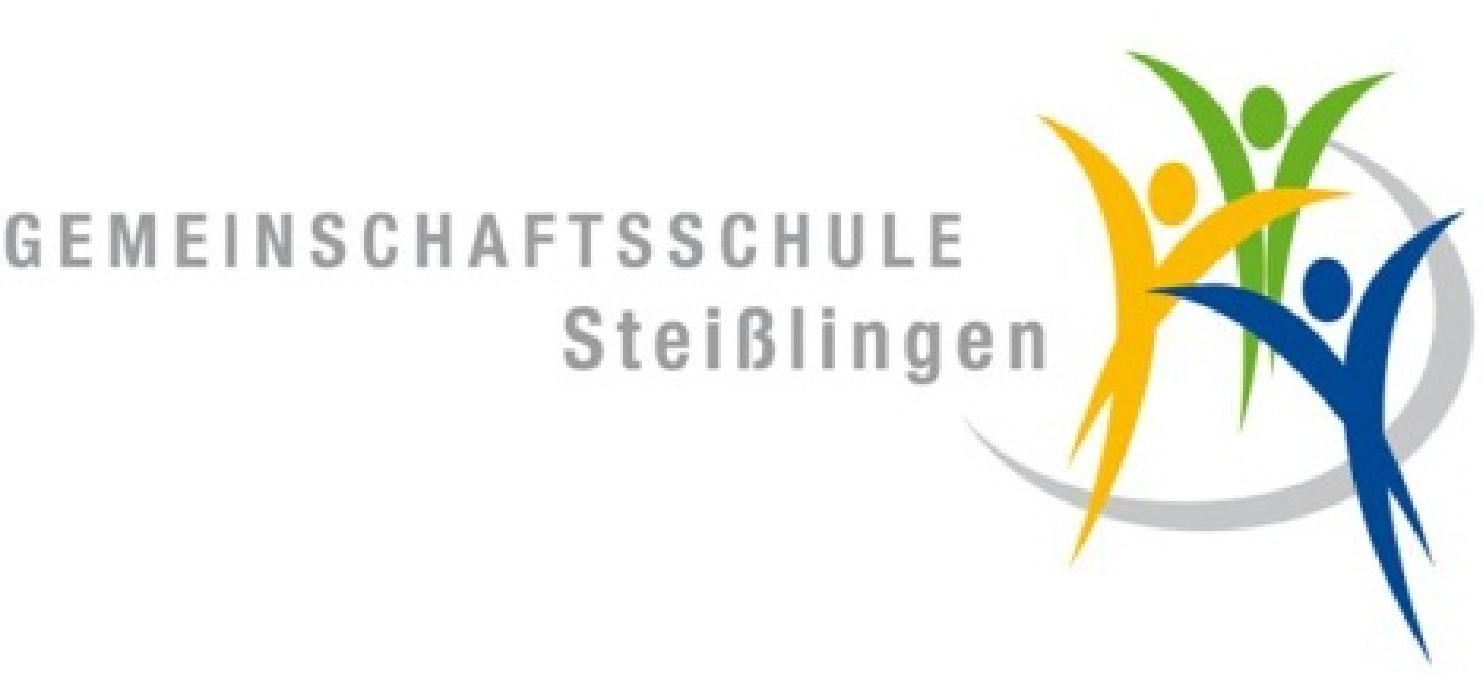 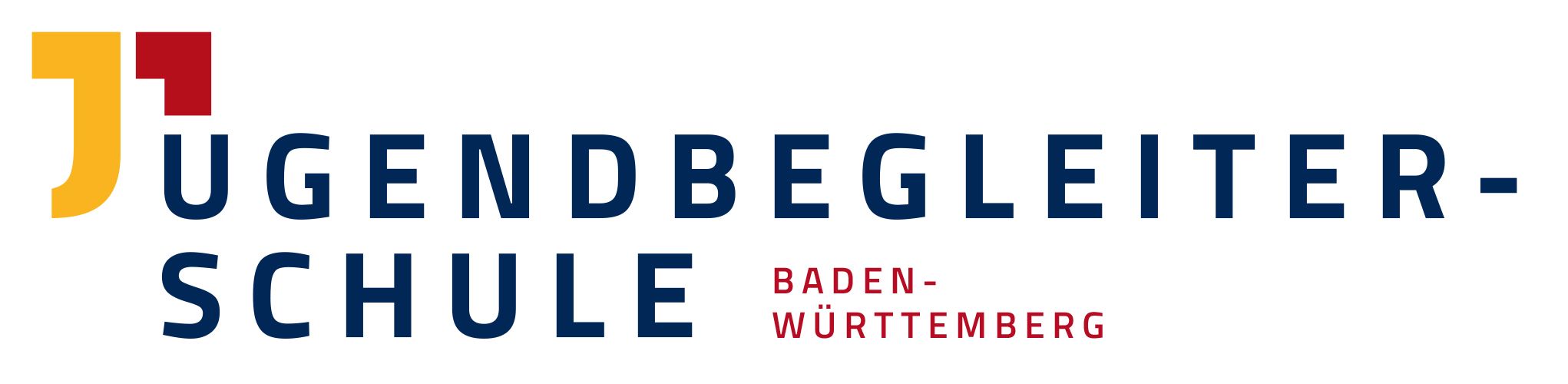 Mittagspausenangebote für die Sekundarstufe im Schuljahr 2020/2021Liebe SchülerInnen, liebe Eltern,Auch im Schuljahr 2020/2021 gibt es wieder attraktive Mittagspausenangebote. Da wir jedoch coronabedingt keine stufenübergreifenden Angebote machen dürfen, sind die Mittagspausenangebote im Schuljahr 2020/2021 nur auf die Stufen 5 und 6 beschränkt. Die Stufen 7-10 dürfen leider nicht an Mittagspausenangeboten teilnehmen. Wir hoffen dies ändert sich schnellstmöglich und wir können alle Angebote wieder für alle Schülerinnen und Schüler, für euch, öffnen.Dienstag ist für die Stufe 5 und Donnerstag für die Stufe 6 reserviert. Mittwoch finden keine Mittagspausenangebote statt. In diesem Schuljahr gibt es für alle Angebote keine Anmeldung. Dies bedeutet, ihr könnt nach Lust und Laune die Angebote im Zeitraum von 13.45 - 14.15 Uhr aufsuchen. Da wir uns viel Mühe gemacht haben, wäre es Klasse, wenn viele von euch diese Angebote wahrnehmen würden. In der Übersicht unten findet ihr einen Überblick über die Angebote und die Räume, in denen sie stattfinden. Zudem findet ihr hier auch die Namen des betreuenden Jugendbegleiters oder der Lehrkraft.Bei Fragen erreichen Sie/erreicht ihr mich unter s.buggle@schule-steisslingen.deAlle Angebote starten ab Montag, den 21.9.2020UhrzeitDienstagStufe 5MittwochDonnerstagStufe 613.45 - 14.15 UhrHipHop Tanzen und Freestyle Moves Raum: Lernlandschaft C gelbJugendbegleiterin: Valeria Gerndt, Tanzstudio „Colors of Dance“KreativwerkstattMatschraumJugendbegleiterin: Lucia ImbriacoOffener PC-RaumFrau KnobelspiesKeine MittagsangeboteKreativwerkstattMatschraumJugendbegleiterin: Lucia ImbriacoEntspannung und ErholungKlassenzimmer 10a, Gebäude ASchulsozialarbeiterin: Alice StiehlOffene TurnhalleFrau Krall